天津大学生命科学学院2019年研究生招生夏令营申请材料姓    名:本科学校:本科院系:本科专业:申请专业:研究方向：2018年5月2019年研究生招生夏令营活动申请表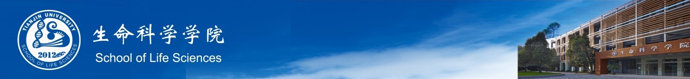 基本情况姓    名性别申请人免冠近照、蓝底基本情况出生年月籍贯申请人免冠近照、蓝底基本情况身份证号民族申请人免冠近照、蓝底基本情况本科学校（分校、分院请注明）院系申请人免冠近照、蓝底基本情况学校类型□985高校  □设立研究生院高校  □211高校  □其他高校□985高校  □设立研究生院高校  □211高校  □其他高校□985高校  □设立研究生院高校  □211高校  □其他高校□985高校  □设立研究生院高校  □211高校  □其他高校□985高校  □设立研究生院高校  □211高校  □其他高校基本情况主修专业辅修专业辅修专业基本情况成绩排名专业排名/所在专业同年级人数    /     ，排名（%）      专业排名/所在专业同年级人数    /     ，排名（%）      专业排名/所在专业同年级人数    /     ，排名（%）      专业排名/所在专业同年级人数    /     ，排名（%）      专业排名/所在专业同年级人数    /     ，排名（%）      基本情况外语水平CET4     分       CET6     分       其他                CET4     分       CET6     分       其他                CET4     分       CET6     分       其他                CET4     分       CET6     分       其他                CET4     分       CET6     分       其他                基本情况通讯地址邮    编邮    编基本情况电子邮箱手机：固定电话：手机：固定电话：手机：固定电话：申请专业及研究方向申请专业及研究方向申请专业：               研究方向：                意愿硕博连读：是      否申请专业：               研究方向：                意愿硕博连读：是      否申请专业：               研究方向：                意愿硕博连读：是      否申请专业：               研究方向：                意愿硕博连读：是      否申请专业：               研究方向：                意愿硕博连读：是      否拟报考导师（直博生必填）拟报考导师（直博生必填）1、                2、                1、                2、                1、                2、                1、                2、                1、                2、                主要学习和工作经历（自高中起，需注明高中所在省市）（自高中起，需注明高中所在省市）（自高中起，需注明高中所在省市）（自高中起，需注明高中所在省市）（自高中起，需注明高中所在省市）（自高中起，需注明高中所在省市）何时何地获得何种奖励或荣誉（本科期间）（本科期间）（本科期间）（本科期间）（本科期间）（本科期间）何时参加过哪些科研工作，有何学术成果（发表的论文、出版物或其他能体现自身学术水平的工作成果）（发表的论文、出版物或其他能体现自身学术水平的工作成果）（发表的论文、出版物或其他能体现自身学术水平的工作成果）（发表的论文、出版物或其他能体现自身学术水平的工作成果）（发表的论文、出版物或其他能体现自身学术水平的工作成果）（发表的论文、出版物或其他能体现自身学术水平的工作成果）申请人所在高校院系推荐意见关于申请人思想品德、专业基础、知识结构、科研素质、外语水平、社会工作、身心健康等：辅导员签名：                                                                                    院系盖章年     月      日关于申请人思想品德、专业基础、知识结构、科研素质、外语水平、社会工作、身心健康等：辅导员签名：                                                                                    院系盖章年     月      日关于申请人思想品德、专业基础、知识结构、科研素质、外语水平、社会工作、身心健康等：辅导员签名：                                                                                    院系盖章年     月      日关于申请人思想品德、专业基础、知识结构、科研素质、外语水平、社会工作、身心健康等：辅导员签名：                                                                                    院系盖章年     月      日关于申请人思想品德、专业基础、知识结构、科研素质、外语水平、社会工作、身心健康等：辅导员签名：                                                                                    院系盖章年     月      日关于申请人思想品德、专业基础、知识结构、科研素质、外语水平、社会工作、身心健康等：辅导员签名：                                                                                    院系盖章年     月      日申请人成绩排名证明申请人所在专业同年级人数        ；申请人前三学年学分绩点        ，专业年级排名第       名，占本专业总人数的前       % 。申请人综合测评排名位于专业第      名。教务处或院系负责人签名：                                  教务处或院系盖章                                       年      月      日申请人所在专业同年级人数        ；申请人前三学年学分绩点        ，专业年级排名第       名，占本专业总人数的前       % 。申请人综合测评排名位于专业第      名。教务处或院系负责人签名：                                  教务处或院系盖章                                       年      月      日申请人所在专业同年级人数        ；申请人前三学年学分绩点        ，专业年级排名第       名，占本专业总人数的前       % 。申请人综合测评排名位于专业第      名。教务处或院系负责人签名：                                  教务处或院系盖章                                       年      月      日申请人所在专业同年级人数        ；申请人前三学年学分绩点        ，专业年级排名第       名，占本专业总人数的前       % 。申请人综合测评排名位于专业第      名。教务处或院系负责人签名：                                  教务处或院系盖章                                       年      月      日申请人所在专业同年级人数        ；申请人前三学年学分绩点        ，专业年级排名第       名，占本专业总人数的前       % 。申请人综合测评排名位于专业第      名。教务处或院系负责人签名：                                  教务处或院系盖章                                       年      月      日申请人所在专业同年级人数        ；申请人前三学年学分绩点        ，专业年级排名第       名，占本专业总人数的前       % 。申请人综合测评排名位于专业第      名。教务处或院系负责人签名：                                  教务处或院系盖章                                       年      月      日申请人声明本人保证提供的所有申请材料属实，如有虚假，愿承担相应后果。本人自愿参加本次夏令营活动，已征得学校和监护人的同意，自觉注意自身安全，因不可抗力、意外事故或自身原因而导致的人身伤害或财产损失，其责任由本人或其派出单位负责承担。本人了解夏令营的相关规定及要求，活动期间服从天津大学生命科学学院的统一安排，遵守相关规定。特此声明。申请人签名：                                                                        年     月    日本人保证提供的所有申请材料属实，如有虚假，愿承担相应后果。本人自愿参加本次夏令营活动，已征得学校和监护人的同意，自觉注意自身安全，因不可抗力、意外事故或自身原因而导致的人身伤害或财产损失，其责任由本人或其派出单位负责承担。本人了解夏令营的相关规定及要求，活动期间服从天津大学生命科学学院的统一安排，遵守相关规定。特此声明。申请人签名：                                                                        年     月    日本人保证提供的所有申请材料属实，如有虚假，愿承担相应后果。本人自愿参加本次夏令营活动，已征得学校和监护人的同意，自觉注意自身安全，因不可抗力、意外事故或自身原因而导致的人身伤害或财产损失，其责任由本人或其派出单位负责承担。本人了解夏令营的相关规定及要求，活动期间服从天津大学生命科学学院的统一安排，遵守相关规定。特此声明。申请人签名：                                                                        年     月    日本人保证提供的所有申请材料属实，如有虚假，愿承担相应后果。本人自愿参加本次夏令营活动，已征得学校和监护人的同意，自觉注意自身安全，因不可抗力、意外事故或自身原因而导致的人身伤害或财产损失，其责任由本人或其派出单位负责承担。本人了解夏令营的相关规定及要求，活动期间服从天津大学生命科学学院的统一安排，遵守相关规定。特此声明。申请人签名：                                                                        年     月    日本人保证提供的所有申请材料属实，如有虚假，愿承担相应后果。本人自愿参加本次夏令营活动，已征得学校和监护人的同意，自觉注意自身安全，因不可抗力、意外事故或自身原因而导致的人身伤害或财产损失，其责任由本人或其派出单位负责承担。本人了解夏令营的相关规定及要求，活动期间服从天津大学生命科学学院的统一安排，遵守相关规定。特此声明。申请人签名：                                                                        年     月    日本人保证提供的所有申请材料属实，如有虚假，愿承担相应后果。本人自愿参加本次夏令营活动，已征得学校和监护人的同意，自觉注意自身安全，因不可抗力、意外事故或自身原因而导致的人身伤害或财产损失，其责任由本人或其派出单位负责承担。本人了解夏令营的相关规定及要求，活动期间服从天津大学生命科学学院的统一安排，遵守相关规定。特此声明。申请人签名：                                                                        年     月    日备注营服尺码：160码   165码    170码  175码   180码   185码（请在自己的尺码上划勾）营服尺码：160码   165码    170码  175码   180码   185码（请在自己的尺码上划勾）营服尺码：160码   165码    170码  175码   180码   185码（请在自己的尺码上划勾）营服尺码：160码   165码    170码  175码   180码   185码（请在自己的尺码上划勾）营服尺码：160码   165码    170码  175码   180码   185码（请在自己的尺码上划勾）营服尺码：160码   165码    170码  175码   180码   185码（请在自己的尺码上划勾）